السؤال الأول : اختر الإجابة الصحيحة فيما يأتي : السؤال الثاني : ضع اشارة (  ) امام العبارة الصحيحة وعلامة (  x) امام العبارة الخاطئة:1- مجموع قياسات زوايا المثلث 180 درجة                                     (   ) 2- النواتج هي كل ما يمكن أن ينتج عن تجربة ما                                (  ) 3- مجموع احتمال الحادثتان المتتامتان يساوي 2                               (   ) 4- فضاء العينة هو مجموعة كل النواتج الممكنة في تجربة احتمالية .          (    ) 5- الزاويتان المتكاملتان مجموع قياسهما يساوي 360 درجة                    (   ) 
السؤال الثالث :أجب عن الأسئلة الآتية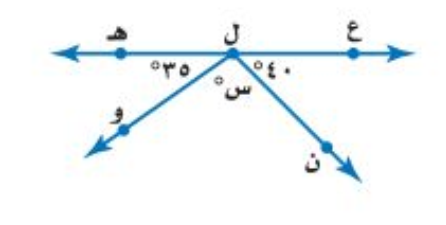 1- أوجد قياس الزاوية ( س ) في الشكل المقابل . ..............................................................................................................................................................................................................................................2- أوجد فضاء العينة باستعمال الرسم الشجري لـ رمي مكعب أرقام وقطعة نقود. ...........................................................................................................................................................................................................................................................................................................................................................................................................................................................................................3- أوجد قياس الزاوية المجهولة ( س ) . 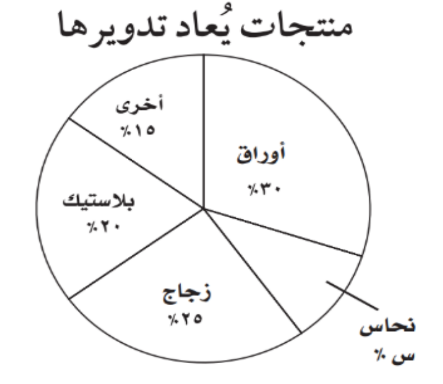 ..........................................................................................................................................................................................................................................................................................................................................................................................................................................................................................................................................................................................................................................................................................................................................4- في مكتبة صفية 90 كتابا من بينهم 52 كتابا علميا، إذا اخترنا أحد الكتب عشوائيا فما احتمال ألا يكون الكتاب علميا ......................................................................................................................................................................................................................................................................................................................................................................5- وضع في كيس 7 كرات زرقاء و5 كرات سوداء و12 كرة حمراء ، ثم سحبت كرة من الكيس عشوائيا أوجد الاحتمالات التالية :ح ( كرة سوداء ) ............................................................................ح ( ليست  زرقاء ) ....................................................................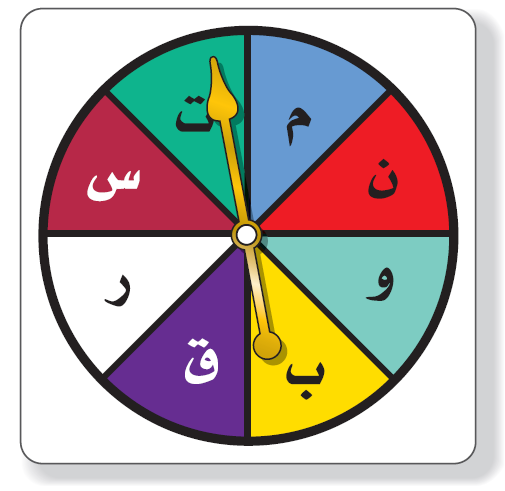 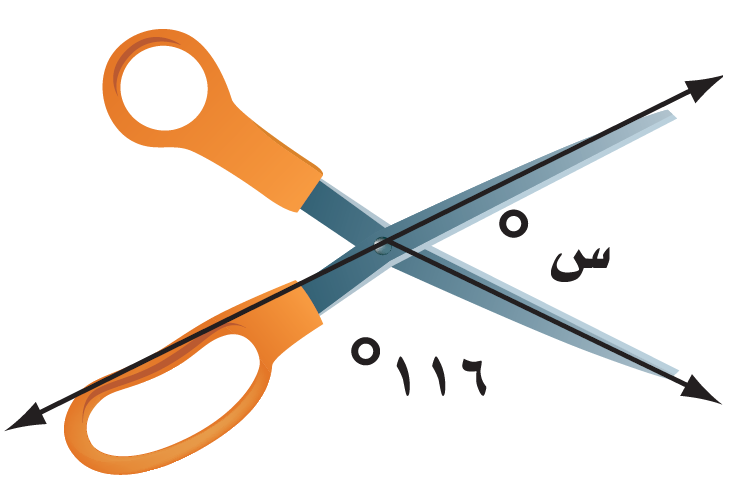 المملكة العربية السعودية وزارة التعليم إدارة التعليم بمنطقة متوسطة المادة : رياضيات زمن الاختبار : ساعة ونصف الصف: الأول المتوسطعدد الصفحات :2اختبار منتصف الفصل الدراسي الثالث لمادة الرياضيات (أول متوسط)  ( الدور الأول)  لعام ١٤٤٥هـ اختبار منتصف الفصل الدراسي الثالث لمادة الرياضيات (أول متوسط)  ( الدور الأول)  لعام ١٤٤٥هـ اختبار منتصف الفصل الدراسي الثالث لمادة الرياضيات (أول متوسط)  ( الدور الأول)  لعام ١٤٤٥هـ 1-ما احتمال الحصول على عدد زوجي عند رمي مكعب أرقام مرة واحدة ؟ما احتمال الحصول على عدد زوجي عند رمي مكعب أرقام مرة واحدة ؟ما احتمال الحصول على عدد زوجي عند رمي مكعب أرقام مرة واحدة ؟ما احتمال الحصول على عدد زوجي عند رمي مكعب أرقام مرة واحدة ؟ما احتمال الحصول على عدد زوجي عند رمي مكعب أرقام مرة واحدة ؟ما احتمال الحصول على عدد زوجي عند رمي مكعب أرقام مرة واحدة ؟ما احتمال الحصول على عدد زوجي عند رمي مكعب أرقام مرة واحدة ؟ما احتمال الحصول على عدد زوجي عند رمي مكعب أرقام مرة واحدة ؟1-أ) ب) ج) 3د) 22-اوجد عدد النواتج باستعمال مبدأ العد الأساسي لـِ : رمي مكعب أرقام، وقطعتي نقود:اوجد عدد النواتج باستعمال مبدأ العد الأساسي لـِ : رمي مكعب أرقام، وقطعتي نقود:اوجد عدد النواتج باستعمال مبدأ العد الأساسي لـِ : رمي مكعب أرقام، وقطعتي نقود:اوجد عدد النواتج باستعمال مبدأ العد الأساسي لـِ : رمي مكعب أرقام، وقطعتي نقود:اوجد عدد النواتج باستعمال مبدأ العد الأساسي لـِ : رمي مكعب أرقام، وقطعتي نقود:اوجد عدد النواتج باستعمال مبدأ العد الأساسي لـِ : رمي مكعب أرقام، وقطعتي نقود:اوجد عدد النواتج باستعمال مبدأ العد الأساسي لـِ : رمي مكعب أرقام، وقطعتي نقود:اوجد عدد النواتج باستعمال مبدأ العد الأساسي لـِ : رمي مكعب أرقام، وقطعتي نقود:2-أ) 10ب) 12ج) 14د) 243-ما نوع الزاوية التي قياسها   55؟ما نوع الزاوية التي قياسها   55؟ما نوع الزاوية التي قياسها   55؟ما نوع الزاوية التي قياسها   55؟ما نوع الزاوية التي قياسها   55؟ما نوع الزاوية التي قياسها   55؟ما نوع الزاوية التي قياسها   55؟ما نوع الزاوية التي قياسها   55؟3-أ) حادة ب) قائمة ج) منفرجةد) مستقيمة4-قيمة الزاوية ( س ) في الشكل المقابل تساوي : 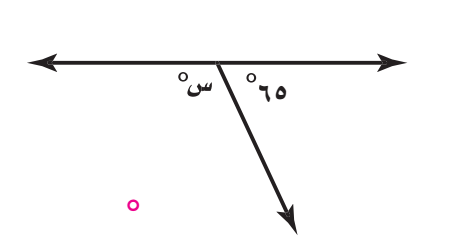 قيمة الزاوية ( س ) في الشكل المقابل تساوي : قيمة الزاوية ( س ) في الشكل المقابل تساوي : قيمة الزاوية ( س ) في الشكل المقابل تساوي : قيمة الزاوية ( س ) في الشكل المقابل تساوي : قيمة الزاوية ( س ) في الشكل المقابل تساوي : قيمة الزاوية ( س ) في الشكل المقابل تساوي : قيمة الزاوية ( س ) في الشكل المقابل تساوي : 4-أ) 35ب) 100ج) 115د) 1805-ما قياس زاوية قطاع دائري يمثل 40 %  من الدائرة؟ما قياس زاوية قطاع دائري يمثل 40 %  من الدائرة؟ما قياس زاوية قطاع دائري يمثل 40 %  من الدائرة؟ما قياس زاوية قطاع دائري يمثل 40 %  من الدائرة؟ما قياس زاوية قطاع دائري يمثل 40 %  من الدائرة؟ما قياس زاوية قطاع دائري يمثل 40 %  من الدائرة؟ما قياس زاوية قطاع دائري يمثل 40 %  من الدائرة؟ما قياس زاوية قطاع دائري يمثل 40 %  من الدائرة؟5-أ) 25ب) 50ج) 90د) 1446-الزاويتين المتتامتان مجموع قياسهما يساوي :الزاويتين المتتامتان مجموع قياسهما يساوي :الزاويتين المتتامتان مجموع قياسهما يساوي :الزاويتين المتتامتان مجموع قياسهما يساوي :الزاويتين المتتامتان مجموع قياسهما يساوي :الزاويتين المتتامتان مجموع قياسهما يساوي :الزاويتين المتتامتان مجموع قياسهما يساوي :الزاويتين المتتامتان مجموع قياسهما يساوي :6-أ) 90ب) 180ج) 300د) 3607-قياس الزاوية ( س ) في الشكل المقابل : 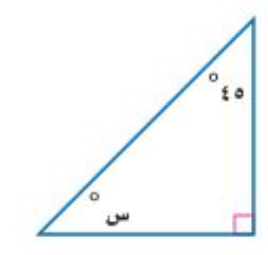 قياس الزاوية ( س ) في الشكل المقابل : قياس الزاوية ( س ) في الشكل المقابل : قياس الزاوية ( س ) في الشكل المقابل : قياس الزاوية ( س ) في الشكل المقابل : قياس الزاوية ( س ) في الشكل المقابل : قياس الزاوية ( س ) في الشكل المقابل : قياس الزاوية ( س ) في الشكل المقابل : 7-أ) 45ب) 35ج) 30د) 208-أي مما يأتي لا يعد من أسماء الزاوية المبينة في الشكل المقابل: 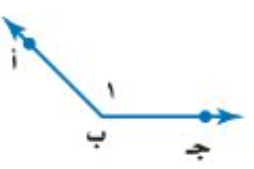 أي مما يأتي لا يعد من أسماء الزاوية المبينة في الشكل المقابل: أي مما يأتي لا يعد من أسماء الزاوية المبينة في الشكل المقابل: أي مما يأتي لا يعد من أسماء الزاوية المبينة في الشكل المقابل: أي مما يأتي لا يعد من أسماء الزاوية المبينة في الشكل المقابل: أي مما يأتي لا يعد من أسماء الزاوية المبينة في الشكل المقابل: أي مما يأتي لا يعد من أسماء الزاوية المبينة في الشكل المقابل: أي مما يأتي لا يعد من أسماء الزاوية المبينة في الشكل المقابل: 8-أ) > أ ب جـب) > جـ ب أج) > 1د) > ب أ جـ9-اوجد قياس الزاوية ( س ) في الشكل المقابل : 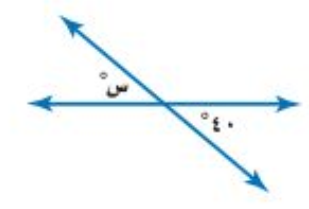 اوجد قياس الزاوية ( س ) في الشكل المقابل : اوجد قياس الزاوية ( س ) في الشكل المقابل : اوجد قياس الزاوية ( س ) في الشكل المقابل : اوجد قياس الزاوية ( س ) في الشكل المقابل : اوجد قياس الزاوية ( س ) في الشكل المقابل : اوجد قياس الزاوية ( س ) في الشكل المقابل : اوجد قياس الزاوية ( س ) في الشكل المقابل : 9-أ) 140ب) 120ج) 40د) 8010-ما نوع الزاوية في الشكل المقابل ؟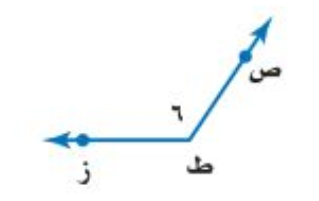 ما نوع الزاوية في الشكل المقابل ؟ما نوع الزاوية في الشكل المقابل ؟ما نوع الزاوية في الشكل المقابل ؟ما نوع الزاوية في الشكل المقابل ؟ما نوع الزاوية في الشكل المقابل ؟ما نوع الزاوية في الشكل المقابل ؟ما نوع الزاوية في الشكل المقابل ؟10-أ) حادة ب) قائمة ج) منفرجةد) مستقيمةالمملكة العربية السعوديةوزارة التعليمإدارة التعليم بمنطقة مكتب التعليم  متوسطة 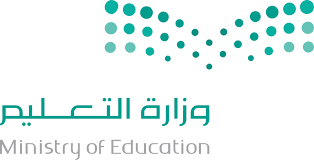 الصف : أول متوسطالمادة : رياضياتالزمن :  التاريخ :       /      / ١٤٤٤هـاختبار منتصف الفصل الدراسي الثالثالاسم :                                                                                                                20 درجة السؤال الأول: اختر الإجابة الصحيحة لكل فقرة  السؤال الأول: اختر الإجابة الصحيحة لكل فقرة  السؤال الأول: اختر الإجابة الصحيحة لكل فقرة  السؤال الأول: اختر الإجابة الصحيحة لكل فقرة  السؤال الأول: اختر الإجابة الصحيحة لكل فقرة  السؤال الأول: اختر الإجابة الصحيحة لكل فقرة  السؤال الأول: اختر الإجابة الصحيحة لكل فقرة  السؤال الأول: اختر الإجابة الصحيحة لكل فقرة 10 درجات10 درجات10 درجات10 درجات1) ما احتمال الحصول على عدد أولي عند رمي مكعب أرقام مرة واحدة ؟1) ما احتمال الحصول على عدد أولي عند رمي مكعب أرقام مرة واحدة ؟1) ما احتمال الحصول على عدد أولي عند رمي مكعب أرقام مرة واحدة ؟1) ما احتمال الحصول على عدد أولي عند رمي مكعب أرقام مرة واحدة ؟1) ما احتمال الحصول على عدد أولي عند رمي مكعب أرقام مرة واحدة ؟1) ما احتمال الحصول على عدد أولي عند رمي مكعب أرقام مرة واحدة ؟1) ما احتمال الحصول على عدد أولي عند رمي مكعب أرقام مرة واحدة ؟1) ما احتمال الحصول على عدد أولي عند رمي مكعب أرقام مرة واحدة ؟1) ما احتمال الحصول على عدد أولي عند رمي مكعب أرقام مرة واحدة ؟1) ما احتمال الحصول على عدد أولي عند رمي مكعب أرقام مرة واحدة ؟أبجـد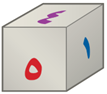 2) ما احتمال الحصول على عدد أصغر من 3 عند رمي مكعب أرقام مرة واحدة ؟2) ما احتمال الحصول على عدد أصغر من 3 عند رمي مكعب أرقام مرة واحدة ؟2) ما احتمال الحصول على عدد أصغر من 3 عند رمي مكعب أرقام مرة واحدة ؟2) ما احتمال الحصول على عدد أصغر من 3 عند رمي مكعب أرقام مرة واحدة ؟2) ما احتمال الحصول على عدد أصغر من 3 عند رمي مكعب أرقام مرة واحدة ؟2) ما احتمال الحصول على عدد أصغر من 3 عند رمي مكعب أرقام مرة واحدة ؟2) ما احتمال الحصول على عدد أصغر من 3 عند رمي مكعب أرقام مرة واحدة ؟2) ما احتمال الحصول على عدد أصغر من 3 عند رمي مكعب أرقام مرة واحدة ؟2) ما احتمال الحصول على عدد أصغر من 3 عند رمي مكعب أرقام مرة واحدة ؟2) ما احتمال الحصول على عدد أصغر من 3 عند رمي مكعب أرقام مرة واحدة ؟أبجـد3) قام معلم بتوزيع طلبة الصف الأول المتوسط على 6 مجموعات فما احتمال ألا تكون 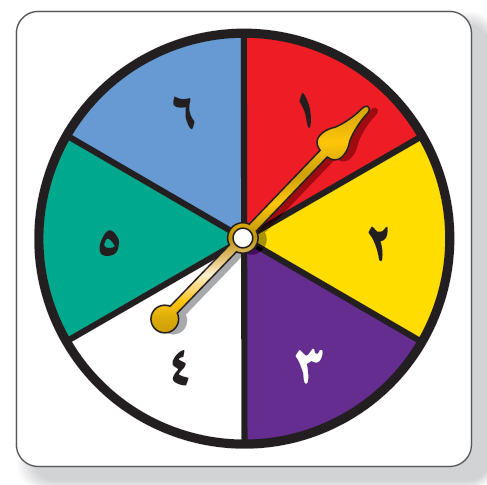     المجموعة الثالثة أو الرابعة تعرض نشاطها أولاً3) قام معلم بتوزيع طلبة الصف الأول المتوسط على 6 مجموعات فما احتمال ألا تكون     المجموعة الثالثة أو الرابعة تعرض نشاطها أولاً3) قام معلم بتوزيع طلبة الصف الأول المتوسط على 6 مجموعات فما احتمال ألا تكون     المجموعة الثالثة أو الرابعة تعرض نشاطها أولاً3) قام معلم بتوزيع طلبة الصف الأول المتوسط على 6 مجموعات فما احتمال ألا تكون     المجموعة الثالثة أو الرابعة تعرض نشاطها أولاً3) قام معلم بتوزيع طلبة الصف الأول المتوسط على 6 مجموعات فما احتمال ألا تكون     المجموعة الثالثة أو الرابعة تعرض نشاطها أولاً3) قام معلم بتوزيع طلبة الصف الأول المتوسط على 6 مجموعات فما احتمال ألا تكون     المجموعة الثالثة أو الرابعة تعرض نشاطها أولاً3) قام معلم بتوزيع طلبة الصف الأول المتوسط على 6 مجموعات فما احتمال ألا تكون     المجموعة الثالثة أو الرابعة تعرض نشاطها أولاً3) قام معلم بتوزيع طلبة الصف الأول المتوسط على 6 مجموعات فما احتمال ألا تكون     المجموعة الثالثة أو الرابعة تعرض نشاطها أولاً3) قام معلم بتوزيع طلبة الصف الأول المتوسط على 6 مجموعات فما احتمال ألا تكون     المجموعة الثالثة أو الرابعة تعرض نشاطها أولاً3) قام معلم بتوزيع طلبة الصف الأول المتوسط على 6 مجموعات فما احتمال ألا تكون     المجموعة الثالثة أو الرابعة تعرض نشاطها أولاًأبجـد4) وضع في كيس 7 كرات زرقاء و 5 كرات سوداء و 12 كرة حمراء و 6 كرات برتقالية      ثم سحبت كرة من الكيس عشوائيا ح ( ليست سوداء ) في أبسط صورة 4) وضع في كيس 7 كرات زرقاء و 5 كرات سوداء و 12 كرة حمراء و 6 كرات برتقالية      ثم سحبت كرة من الكيس عشوائيا ح ( ليست سوداء ) في أبسط صورة 4) وضع في كيس 7 كرات زرقاء و 5 كرات سوداء و 12 كرة حمراء و 6 كرات برتقالية      ثم سحبت كرة من الكيس عشوائيا ح ( ليست سوداء ) في أبسط صورة 4) وضع في كيس 7 كرات زرقاء و 5 كرات سوداء و 12 كرة حمراء و 6 كرات برتقالية      ثم سحبت كرة من الكيس عشوائيا ح ( ليست سوداء ) في أبسط صورة 4) وضع في كيس 7 كرات زرقاء و 5 كرات سوداء و 12 كرة حمراء و 6 كرات برتقالية      ثم سحبت كرة من الكيس عشوائيا ح ( ليست سوداء ) في أبسط صورة 4) وضع في كيس 7 كرات زرقاء و 5 كرات سوداء و 12 كرة حمراء و 6 كرات برتقالية      ثم سحبت كرة من الكيس عشوائيا ح ( ليست سوداء ) في أبسط صورة 4) وضع في كيس 7 كرات زرقاء و 5 كرات سوداء و 12 كرة حمراء و 6 كرات برتقالية      ثم سحبت كرة من الكيس عشوائيا ح ( ليست سوداء ) في أبسط صورة 4) وضع في كيس 7 كرات زرقاء و 5 كرات سوداء و 12 كرة حمراء و 6 كرات برتقالية      ثم سحبت كرة من الكيس عشوائيا ح ( ليست سوداء ) في أبسط صورة 4) وضع في كيس 7 كرات زرقاء و 5 كرات سوداء و 12 كرة حمراء و 6 كرات برتقالية      ثم سحبت كرة من الكيس عشوائيا ح ( ليست سوداء ) في أبسط صورة 4) وضع في كيس 7 كرات زرقاء و 5 كرات سوداء و 12 كرة حمراء و 6 كرات برتقالية      ثم سحبت كرة من الكيس عشوائيا ح ( ليست سوداء ) في أبسط صورة أبجـد5) استعمل القرص الدوار المجاور لإيجاد ح( حرف علة ) 5) استعمل القرص الدوار المجاور لإيجاد ح( حرف علة ) 5) استعمل القرص الدوار المجاور لإيجاد ح( حرف علة ) 5) استعمل القرص الدوار المجاور لإيجاد ح( حرف علة ) 5) استعمل القرص الدوار المجاور لإيجاد ح( حرف علة ) 5) استعمل القرص الدوار المجاور لإيجاد ح( حرف علة ) 5) استعمل القرص الدوار المجاور لإيجاد ح( حرف علة ) 5) استعمل القرص الدوار المجاور لإيجاد ح( حرف علة ) 5) استعمل القرص الدوار المجاور لإيجاد ح( حرف علة ) 5) استعمل القرص الدوار المجاور لإيجاد ح( حرف علة ) أبجـد6) يعمل في شركة 14 موظف كما هو مبين في الجدول إذا اختارت الشركة موظف عشوائيا    لأداء فريضة الحج على نفقة الشركة فما احتمال أن يكون محاسب في أبسط صورة 6) يعمل في شركة 14 موظف كما هو مبين في الجدول إذا اختارت الشركة موظف عشوائيا    لأداء فريضة الحج على نفقة الشركة فما احتمال أن يكون محاسب في أبسط صورة 6) يعمل في شركة 14 موظف كما هو مبين في الجدول إذا اختارت الشركة موظف عشوائيا    لأداء فريضة الحج على نفقة الشركة فما احتمال أن يكون محاسب في أبسط صورة 6) يعمل في شركة 14 موظف كما هو مبين في الجدول إذا اختارت الشركة موظف عشوائيا    لأداء فريضة الحج على نفقة الشركة فما احتمال أن يكون محاسب في أبسط صورة 6) يعمل في شركة 14 موظف كما هو مبين في الجدول إذا اختارت الشركة موظف عشوائيا    لأداء فريضة الحج على نفقة الشركة فما احتمال أن يكون محاسب في أبسط صورة 6) يعمل في شركة 14 موظف كما هو مبين في الجدول إذا اختارت الشركة موظف عشوائيا    لأداء فريضة الحج على نفقة الشركة فما احتمال أن يكون محاسب في أبسط صورة 6) يعمل في شركة 14 موظف كما هو مبين في الجدول إذا اختارت الشركة موظف عشوائيا    لأداء فريضة الحج على نفقة الشركة فما احتمال أن يكون محاسب في أبسط صورة 6) يعمل في شركة 14 موظف كما هو مبين في الجدول إذا اختارت الشركة موظف عشوائيا    لأداء فريضة الحج على نفقة الشركة فما احتمال أن يكون محاسب في أبسط صورة 6) يعمل في شركة 14 موظف كما هو مبين في الجدول إذا اختارت الشركة موظف عشوائيا    لأداء فريضة الحج على نفقة الشركة فما احتمال أن يكون محاسب في أبسط صورة 6) يعمل في شركة 14 موظف كما هو مبين في الجدول إذا اختارت الشركة موظف عشوائيا    لأداء فريضة الحج على نفقة الشركة فما احتمال أن يكون محاسب في أبسط صورة أبجـد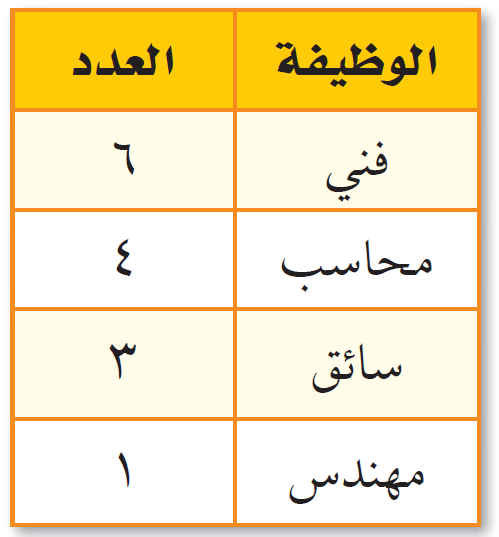 7) لدى عامر 4 غُتر و 6 أثواب و 3 أزواج أحذية فما عدد النواتج الممكنة ؟7) لدى عامر 4 غُتر و 6 أثواب و 3 أزواج أحذية فما عدد النواتج الممكنة ؟7) لدى عامر 4 غُتر و 6 أثواب و 3 أزواج أحذية فما عدد النواتج الممكنة ؟7) لدى عامر 4 غُتر و 6 أثواب و 3 أزواج أحذية فما عدد النواتج الممكنة ؟7) لدى عامر 4 غُتر و 6 أثواب و 3 أزواج أحذية فما عدد النواتج الممكنة ؟7) لدى عامر 4 غُتر و 6 أثواب و 3 أزواج أحذية فما عدد النواتج الممكنة ؟7) لدى عامر 4 غُتر و 6 أثواب و 3 أزواج أحذية فما عدد النواتج الممكنة ؟7) لدى عامر 4 غُتر و 6 أثواب و 3 أزواج أحذية فما عدد النواتج الممكنة ؟7) لدى عامر 4 غُتر و 6 أثواب و 3 أزواج أحذية فما عدد النواتج الممكنة ؟7) لدى عامر 4 غُتر و 6 أثواب و 3 أزواج أحذية فما عدد النواتج الممكنة ؟أ72ب84جـ60د4848484848 8) رمت هند 3 مكعبات أرقام ما احتمال أن يظهر العدد 4 على المكعبات الثلاثة ؟    8) رمت هند 3 مكعبات أرقام ما احتمال أن يظهر العدد 4 على المكعبات الثلاثة ؟    8) رمت هند 3 مكعبات أرقام ما احتمال أن يظهر العدد 4 على المكعبات الثلاثة ؟    8) رمت هند 3 مكعبات أرقام ما احتمال أن يظهر العدد 4 على المكعبات الثلاثة ؟    8) رمت هند 3 مكعبات أرقام ما احتمال أن يظهر العدد 4 على المكعبات الثلاثة ؟    8) رمت هند 3 مكعبات أرقام ما احتمال أن يظهر العدد 4 على المكعبات الثلاثة ؟    8) رمت هند 3 مكعبات أرقام ما احتمال أن يظهر العدد 4 على المكعبات الثلاثة ؟    8) رمت هند 3 مكعبات أرقام ما احتمال أن يظهر العدد 4 على المكعبات الثلاثة ؟    8) رمت هند 3 مكعبات أرقام ما احتمال أن يظهر العدد 4 على المكعبات الثلاثة ؟    8) رمت هند 3 مكعبات أرقام ما احتمال أن يظهر العدد 4 على المكعبات الثلاثة ؟   أبجـد9) عدد النواتج  عند إلقاء قطعة نقود ومكعب أرقام9) عدد النواتج  عند إلقاء قطعة نقود ومكعب أرقام9) عدد النواتج  عند إلقاء قطعة نقود ومكعب أرقام9) عدد النواتج  عند إلقاء قطعة نقود ومكعب أرقام9) عدد النواتج  عند إلقاء قطعة نقود ومكعب أرقام9) عدد النواتج  عند إلقاء قطعة نقود ومكعب أرقام9) عدد النواتج  عند إلقاء قطعة نقود ومكعب أرقام9) عدد النواتج  عند إلقاء قطعة نقود ومكعب أرقام9) عدد النواتج  عند إلقاء قطعة نقود ومكعب أرقام9) عدد النواتج  عند إلقاء قطعة نقود ومكعب أرقامأ4ب12جـ8د363636369) أي مما يأتي لا يعدّ من أسماء الزاوية في الشكل المجاور ؟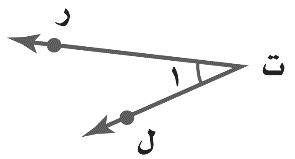 9) أي مما يأتي لا يعدّ من أسماء الزاوية في الشكل المجاور ؟9) أي مما يأتي لا يعدّ من أسماء الزاوية في الشكل المجاور ؟9) أي مما يأتي لا يعدّ من أسماء الزاوية في الشكل المجاور ؟9) أي مما يأتي لا يعدّ من أسماء الزاوية في الشكل المجاور ؟9) أي مما يأتي لا يعدّ من أسماء الزاوية في الشكل المجاور ؟9) أي مما يأتي لا يعدّ من أسماء الزاوية في الشكل المجاور ؟9) أي مما يأتي لا يعدّ من أسماء الزاوية في الشكل المجاور ؟9) أي مما يأتي لا يعدّ من أسماء الزاوية في الشكل المجاور ؟9) أي مما يأتي لا يعدّ من أسماء الزاوية في الشكل المجاور ؟أ   ر ت ل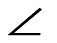 ب          1جـ    ل ت رد           ت ر ل           ت ر ل           ت ر ل           ت ر ل10) ما نوع الزاوية  في الشكل المجاور10) ما نوع الزاوية  في الشكل المجاور10) ما نوع الزاوية  في الشكل المجاور10) ما نوع الزاوية  في الشكل المجاور10) ما نوع الزاوية  في الشكل المجاور10) ما نوع الزاوية  في الشكل المجاور10) ما نوع الزاوية  في الشكل المجاور10) ما نوع الزاوية  في الشكل المجاور10) ما نوع الزاوية  في الشكل المجاور10) ما نوع الزاوية  في الشكل المجاورأمستقيمةبقائمةجـحادةدمنفرجةمنفرجةمنفرجةمنفرجة12) عدد النواتج  عند اختيار حرف من كلمة جبل و حرف علة من كلمة وكيل12) عدد النواتج  عند اختيار حرف من كلمة جبل و حرف علة من كلمة وكيل12) عدد النواتج  عند اختيار حرف من كلمة جبل و حرف علة من كلمة وكيل12) عدد النواتج  عند اختيار حرف من كلمة جبل و حرف علة من كلمة وكيل12) عدد النواتج  عند اختيار حرف من كلمة جبل و حرف علة من كلمة وكيل12) عدد النواتج  عند اختيار حرف من كلمة جبل و حرف علة من كلمة وكيل12) عدد النواتج  عند اختيار حرف من كلمة جبل و حرف علة من كلمة وكيل12) عدد النواتج  عند اختيار حرف من كلمة جبل و حرف علة من كلمة وكيل12) عدد النواتج  عند اختيار حرف من كلمة جبل و حرف علة من كلمة وكيل12) عدد النواتج  عند اختيار حرف من كلمة جبل و حرف علة من كلمة وكيلأ12ب8جـ6د10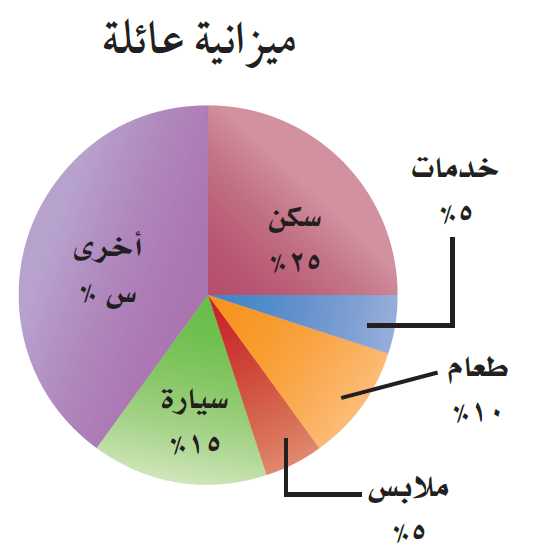 101010 13) أوجد القيمة المجهولة في تمثيل القطاعات الدائرية 13) أوجد القيمة المجهولة في تمثيل القطاعات الدائرية 13) أوجد القيمة المجهولة في تمثيل القطاعات الدائرية 13) أوجد القيمة المجهولة في تمثيل القطاعات الدائرية 13) أوجد القيمة المجهولة في تمثيل القطاعات الدائرية 13) أوجد القيمة المجهولة في تمثيل القطاعات الدائرية 13) أوجد القيمة المجهولة في تمثيل القطاعات الدائرية 13) أوجد القيمة المجهولة في تمثيل القطاعات الدائرية 13) أوجد القيمة المجهولة في تمثيل القطاعات الدائرية 13) أوجد القيمة المجهولة في تمثيل القطاعات الدائريةأ40%ب35%جـ45%د30%30%30%30%14) شكل رباعي فيه ضلعان متوازيان فقط يسمى14) شكل رباعي فيه ضلعان متوازيان فقط يسمى14) شكل رباعي فيه ضلعان متوازيان فقط يسمى14) شكل رباعي فيه ضلعان متوازيان فقط يسمى14) شكل رباعي فيه ضلعان متوازيان فقط يسمى14) شكل رباعي فيه ضلعان متوازيان فقط يسمى14) شكل رباعي فيه ضلعان متوازيان فقط يسمى14) شكل رباعي فيه ضلعان متوازيان فقط يسمى14) شكل رباعي فيه ضلعان متوازيان فقط يسمى14) شكل رباعي فيه ضلعان متوازيان فقط يسمىأمعينبمستطيلجـشبه منحرفدمربعمربعمربعمربعالسؤال الثاني: ضع علامة (   ) أمام العبارة الصحيحة وعلامة ( × )  أمام العبارة الخاطئة :4 درجاتمجموع قياس زوايا الشكل الرباعي 180 ˚ قياس الزاوية في المثلث متطابق الأضلاع يساوي  60˚         يمكن أن يكون في مثلث زاويتان منفرجتانالزاويتان المتتامتان مجموع قياسهما 90 ˚ السؤال الثالث :  أوجد قيمة س في الأشكال التالية :6 درجات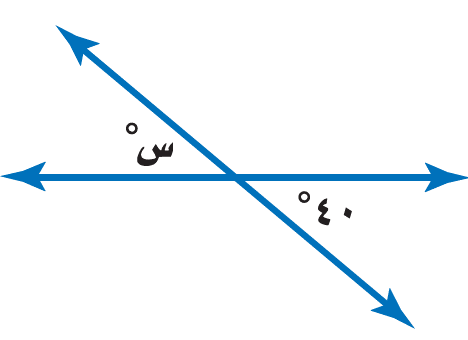 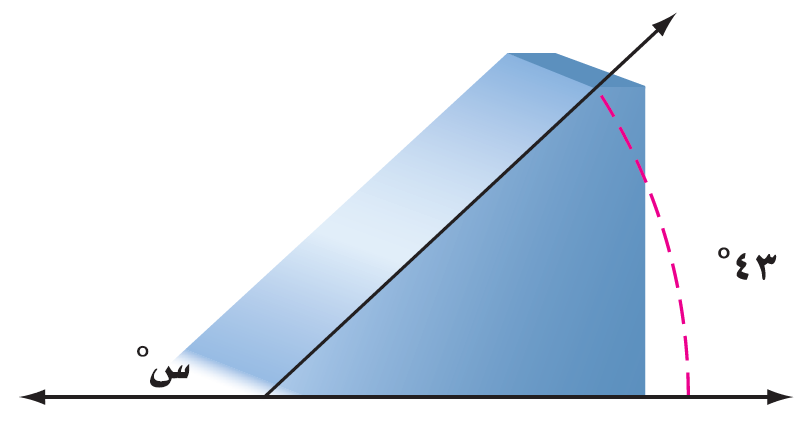 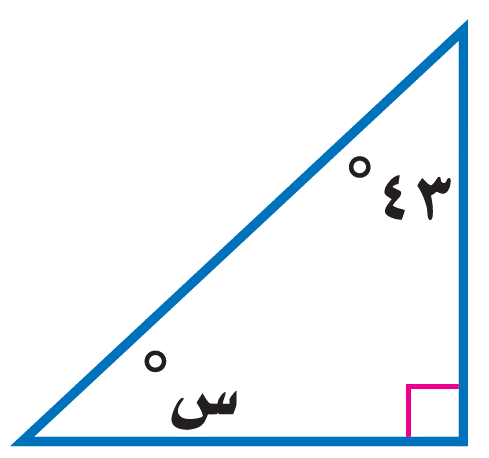 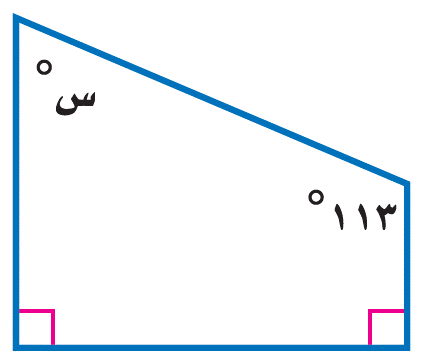 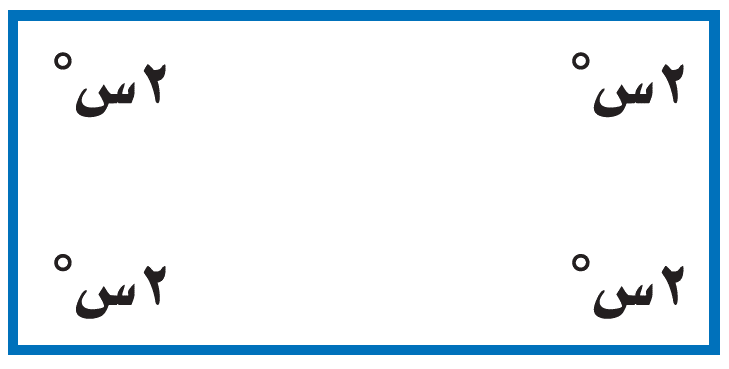 